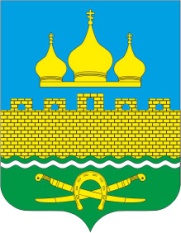 РОССИЙСКАЯ ФЕДЕРАЦИЯРОСТОВСКАЯ ОБЛАСТЬ  НЕКЛИНОВСКИЙ РАЙОНМУНИЦИПАЛЬНОЕ ОБРАЗОВАНИЕ «ТРОИЦКОЕ СЕЛЬСКОЕ ПОСЕЛЕНИЯ»АДМИНИСТРАЦИЯ ТРОИЦКОГО СЕЛЬСКОГО ПОСЕЛЕНИЯПОСТАНОВЛЕНИЕот 26.12.2023г. № 168с. ТроицкоеО внесении изменений в постановление Администрации Троицкого сельского поселения от 23.10.2018г №191 «Об утверждении муниципальной программы Троицкого сельского поселения «Развитие физической культуры и спорта в Троицком сельском поселении»       В целях приведения финансовых ресурсов, необходимых для реализации муниципальной программы, в соответствие с объемами бюджетных ассигнований, предусмотренных решением Собрания депутатов Троицкого сельского поселения от 26.12.2023г № 118 «О бюджете Троицкого сельского поселения Неклиновского района на 2024 год и на плановый период 2025 и 2026 годов» и в соответствии  с постановлением Администрации Троицкого сельского поселения от 15.03.2018 № 36 «Об утверждении Порядка разработки, реализации и оценки эффективности муниципальных программ Троицкого сельского поселения» Администрация Троицкого сельского поселения п о с т а н о в л я е т:1. Внести в приложение к постановлению Администрации Троицкого сельского поселения от 23.10.2018г №191 «Об утверждении муниципальной программы Троицкого сельского поселения  «Развитие физической культуры и спорта в Троицком сельском поселении» изменения согласно приложению.2. Настоящее постановление вступает в силу со дня официального опубликования на официальном сайте Троицкого сельского поселения в сети Интернет. 3. Контроль за выполнением  настоящего постановления оставляю за собой.Глава АдминистрацииТроицкого сельского поселения		                                              О.Н.ГуринаПриложение № 1к постановлениюот 26.12.2023г № 168МУНИЦИПАЛЬНАЯ ПРОГРАММАТРОИЦКОГО СЕЛЬСКОГО ПОСЕЛЕНИЯ «РАЗВИТИЕ ФИЗИЧЕСКОЙ КУЛЬТУРЫ И СПОРТА»ПАСПОРТмуниципальной программы Троицкого сельского поселения«Развитие физической культуры и спорта»ПАСПОРТподпрограммы «Физическая культура и массовый спорт»ПАСПОРТподпрограммы «Развитие инфраструктуры спорта в Троицком сельском поселении»Приоритеты и цели муниципальной политики в сфере физической культуры и спорта Цели, задачи и основные направления реализации политики в сфере физической культуры и спорта определены в Стратегии социально-экономического развития Троицкого сельского поселения на период до 2030 года, утвержденной постановлением Администрации Троицкого сельского поселения.Реализация поставленных целей и задач способствует развитию человеческого потенциала, укреплению здоровья нации и успешному выступлению спортивных сборных команд на спортивных соревнованиях. К числу приоритетных направлений развития физической культуры и спорта в целом относятся: вовлечение граждан в регулярные занятия физической культурой и спортом, прежде всего детей и молодежи; повышение доступности объектов спорта, в том числе для лиц с ограниченными возможностями здоровья и инвалидов. Выполнение мероприятий муниципальной программы позволит обеспечить реализацию целей муниципальной политики в сфере физической культуры и спорта на долгосрочный период, будет способствовать повышению экономической рентабельности этой сферы, раскрытию ее социального потенциала. Для оценки хода реализации муниципальной программы и характеристики состояния установленной сферы деятельности предусмотрена система целевых показателей (индикаторов) как для муниципальной программы в целом, так и для подпрограмм.Сведения о показателях (индикаторах) муниципальной программы Троицкого сельского поселения «Развитие физической культуры и спорта», подпрограмм муниципальной программы и их значениях приведены в приложении № 1.Достижение заявленный показателей (индикаторов) муниципальной программы окажет влияние на состояние в сопряженных сферах деятельности и будет способствовать:увеличению средней продолжительности жизни населения,повышению качества жизни, особенно трудоспособного населения;созданию условий, влияющих на повышение производительности труда в различных слоях экономики;созданию условий, влияющих на сокращение временной нетрудоспособности населения в различных сферах деятельности.По итогам реализации муниципальной программы ожидается достижение следующих результатов:устойчивое развитие физической культуры и спорта в Троицком сельском поселении, что характеризуется ростом количественных показателей и качественной оценкой изменений, происходящих в сфере физической культуры и спорта,реализация муниципальной программы позволит привлечь к систематическим занятиям физической культурой и спортом и приобщить к здоровому образу жизни широкие массы населения, что окажет положительное влияние на улучшение качества жизни Троицкого сельского поселения.Решение задачи по созданию услоий, обеспечивающих повышение мотивации граждан к регулярным занятиям физической культурой и спортом, ведение здорового образа жизни достигается путем реализации мероприятий, предусмотренных подпрограммами «Физическая культура и массовый спорт» и «Развитие инфраструктуры спорта в Троицком сельском поселении».Мероприятия муниципальной программы реализуются в рамках дву подпрограмм и обеспечивают решение задач муниципальной программы.Реализация основных мероприятий подпрограммы «Физическая кльтура и массовый спорт» обеспечивает решение задачи по созданию условий, обеспечивающих повышение мотивации граждан к регулярным занятиям физической культурой и спортом, ведению здорового образа жизни.Реализация основных мероприятий подпрограммы «Развитие инфраструктуры спорта в Троицком сельском поселении» обеспечивает решение задачи по содержанию спортивной инфраструктуры Троицкого сельского поселения в надлежащем состоянии.Приложение № 1к муниципальной программеТроицкого сельского поселения«Развитие физической культуры и спорта» Развитие физической культуры и спорта», подпрограмм муниципальной программы и их значенияхПриложение № 2к муниципальной программеТроицкого сельского поселения«Развитие физической культуры и спорта»ПЕРЕЧЕНЬподпрограмм, основных мероприятий, муниципальной программы «Развитие физической культуры и спорта»Приложение № 3к муниципальной программеТроицкого сельского поселения«Развитие физической культуры и спорта»Ресурсное обеспечение реализации муниципальной программы Троицкого сельского поселения «Развитие физической культуры и спорта»Приложение № 4к муниципальной программеТроицкого сельского поселения«Развитие физической культуры и спорта»РАСХОДЫна реализацию муниципальной программы Троицкого сельского поселения «Развитие физической культуры и спорта»Наименование муниципальной программы– муниципальная программа Троицкого сельского поселения «Развитие физической культуры и спорта» (далее – муниципальная программа)Ответственный исполнитель муниципальной программы–Администрация Троицкого сельского поселения Соисполнителимуниципальной программы–отсутствуютУчастники муниципальной программы –отсутствуютПодпрограммы муниципальной программы –1. «Физическая культура и массовый спорт». 2.«Развитие инфраструктуры спорта в Троицком сельском поселении». Программно-целевые инструменты Ростовской областимуниципальной программы –отсутствуютЦели муниципальной программы –создание условий, обеспечивающих возможность гражданам Троицкого сельского поселения систематически заниматься физической культурой и массовым спортом и вести здоровый образ жизни; создание условий и проведение в Троицком сельском поселении на высоком организационном уровне соревнований; повышение конкурентоспособности спортсменов. Задачи муниципальной программы –повышение мотивации граждан Троицкого сельского поселения к регулярным занятиям физической культурой и спортом и ведению здорового образа жизни;развитие инфраструктуры физической культуры и спорта Троицкого сельского поселения.Целевые индикаторы и показатели муниципальной программы –доля граждан Троицкого сельского поселения, систематически занимающихся физической культурой и спортом, в общей численности населения;Этапы и сроки реализации муниципальной программы –этапы не выделяются. Сроки реализации 2019 – 2030 годыРесурсное обеспечение муниципальной программы –общий объем финансирования государственной программы составляет 37,4 тыс. рублей, в том числе:Ожидаемые результаты реализации муниципальной программы –устойчивое развитие физической культуры и спорта в Троицком сельском поселении, что характеризуется ростом количественных показателей и качественной оценкой изменений, происходящих в сфере физической культуры и спорта;привлечение к систематическим занятиям физической культурой и спортом и приобщение к здоровому образу жизни широких масс населения, что окажет положительное влияние на улучшение качества жизни граждан Троицкого сельского поселения;достижение спортсменами высоких спортивных результатов на спортивных соревнованиях.Наименование подпрограммы –подпрограмма 1 «Физическая культура и массовый спорт» Исполнитель подпрограммы –Администрация Троицкого сельского поселенияУчастники подпрограммы –отсутствуют Программно-целевые инструменты подпрограммы –отсутствуютЦели подпрограммы –привлечение к занятиям физической культурой и спортом максимального количества граждан Троицкого сельского поселения, пропаганда здорового образа жизни Задачи подпрограммы–совершенствование системы физического воспитания различных категорий и групп населения, в том числе в образовательных учреждениях;вовлечение населения в занятия физической культурой и массовым спортом и приобщение их к здоровому образу жизни;Целевые индикаторы и показатели подпрограммы –доля населения Троицкого сельского поселения, занимающихся физической культурой и спортом, в общей численности населения, занятого в экономике.Этапы и сроки реализации подпрограммы –этапы не выделяются. Сроки реализации – 2019 – 2030 годыРесурсное обеспечение подпрограммы –общий объем финансирования подпрограммы – 37,4тыс. руб, в том числе по годам:Ожидаемые результаты реализации подпрограммы –совершенствование системы физического воспитания;рост числа граждан, занимающихся адаптивной физической культурой и спортом; развитие сети спортивных сооружений, доступной для различных категорий и групп населенияНаименование подпрограммы – подпрограмма 2 «Развитие инфраструктуры спорта в Троицком сельском поселении» Исполнитель подпрограммы–Администрация Троицкого сельского поселения Участники подпрограммы –отсутствуютПрограммно-целевые инструменты подпрограммы –отсутствуютЦели подпрограммы –поддержание спортивных сооружений в надлежащем состоянии, обеспечивающих возможность жителям Троицкого сельского поселения заниматься физической культурой и спортомЗадачи подпрограммы–развитие инфраструктуры спорта Троицкого сельского поселения для проведения масовых спортивных мероприятийЦелевые индикаторы и показатели подпрограммы –число отремонтированных и установленных спортивных объектов; число летних спортивно-оздоровительных площадок, обеспеченных спортивным инвентарем; число граждан Троицкого сельского поселения, привлеченных к отдыху на спортивно-оздоровительных площадках.Этапы и сроки реализации подпрограммы –этапы не выделяются. Сроки реализации – 2019 – 2030 годыРесурсное обеспечение подпрограммы –общий объем финансирования государственной программы составляет тыс. рублей , в том числе:Ожидаемые результаты реализации подпрограммы–модернизация инфраструктуры спорта по направлению «Массовый спорт».№ п/пНомер и наименование показателя Единица измеренияЗначение показателейЗначение показателейЗначение показателейЗначение показателейЗначение показателейЗначение показателейЗначение показателейЗначение показателейЗначение показателейЗначение показателейЗначение показателейЗначение показателейЗначение показателей№ п/пНомер и наименование показателя Единица измеренияОтчетный год2019202020212022202320242025202620272028202920301234567891011121314141516Муниципальная программа Троицкого сельского поселения «Развитие физической культуры и спорта»Муниципальная программа Троицкого сельского поселения «Развитие физической культуры и спорта»Муниципальная программа Троицкого сельского поселения «Развитие физической культуры и спорта»Муниципальная программа Троицкого сельского поселения «Развитие физической культуры и спорта»Муниципальная программа Троицкого сельского поселения «Развитие физической культуры и спорта»Муниципальная программа Троицкого сельского поселения «Развитие физической культуры и спорта»Муниципальная программа Троицкого сельского поселения «Развитие физической культуры и спорта»Муниципальная программа Троицкого сельского поселения «Развитие физической культуры и спорта»Муниципальная программа Троицкого сельского поселения «Развитие физической культуры и спорта»Муниципальная программа Троицкого сельского поселения «Развитие физической культуры и спорта»Муниципальная программа Троицкого сельского поселения «Развитие физической культуры и спорта»Муниципальная программа Троицкого сельского поселения «Развитие физической культуры и спорта»Муниципальная программа Троицкого сельского поселения «Развитие физической культуры и спорта»Муниципальная программа Троицкого сельского поселения «Развитие физической культуры и спорта»Муниципальная программа Троицкого сельского поселения «Развитие физической культуры и спорта»Муниципальная программа Троицкого сельского поселения «Развитие физической культуры и спорта»Муниципальная программа Троицкого сельского поселения «Развитие физической культуры и спорта»1. Доля жителей Троицкого сельского посления, систематически занимающихся физической культурой и спортом, в общей численности населения процентов28293031323334353637383839401.Подпрограмма «Физическая культура и массовый спорт»1.Подпрограмма «Физическая культура и массовый спорт»1.Подпрограмма «Физическая культура и массовый спорт»1.Подпрограмма «Физическая культура и массовый спорт»1.Подпрограмма «Физическая культура и массовый спорт»1.Подпрограмма «Физическая культура и массовый спорт»1.Подпрограмма «Физическая культура и массовый спорт»1.Подпрограмма «Физическая культура и массовый спорт»1.Подпрограмма «Физическая культура и массовый спорт»1.Подпрограмма «Физическая культура и массовый спорт»1.Подпрограмма «Физическая культура и массовый спорт»1.Подпрограмма «Физическая культура и массовый спорт»1.Подпрограмма «Физическая культура и массовый спорт»1.Подпрограмма «Физическая культура и массовый спорт»1.Подпрограмма «Физическая культура и массовый спорт»1.Подпрограмма «Физическая культура и массовый спорт»1.Подпрограмма «Физическая культура и массовый спорт»1.1.Доля жителей Троицкого сельского поселения занимающихся физическо культурой и спортом по месту работы, в общей численности населения, занятого в экономике18192021222324252627282829302.Подпрограмма «Развитие инфраструктуры спорта в Троицком сельском поселении»2.Подпрограмма «Развитие инфраструктуры спорта в Троицком сельском поселении»2.Подпрограмма «Развитие инфраструктуры спорта в Троицком сельском поселении»2.Подпрограмма «Развитие инфраструктуры спорта в Троицком сельском поселении»2.Подпрограмма «Развитие инфраструктуры спорта в Троицком сельском поселении»2.Подпрограмма «Развитие инфраструктуры спорта в Троицком сельском поселении»2.Подпрограмма «Развитие инфраструктуры спорта в Троицком сельском поселении»2.Подпрограмма «Развитие инфраструктуры спорта в Троицком сельском поселении»2.Подпрограмма «Развитие инфраструктуры спорта в Троицком сельском поселении»2.Подпрограмма «Развитие инфраструктуры спорта в Троицком сельском поселении»2.Подпрограмма «Развитие инфраструктуры спорта в Троицком сельском поселении»2.Подпрограмма «Развитие инфраструктуры спорта в Троицком сельском поселении»2.Подпрограмма «Развитие инфраструктуры спорта в Троицком сельском поселении»2.Подпрограмма «Развитие инфраструктуры спорта в Троицком сельском поселении»2.Подпрограмма «Развитие инфраструктуры спорта в Троицком сельском поселении»2.Подпрограмма «Развитие инфраструктуры спорта в Троицком сельском поселении»2.Подпрограмма «Развитие инфраструктуры спорта в Троицком сельском поселении»1.2.Развитие инфраструктуры спорта и содержание спортивных объектов да, недададададададададададададада№ п/пНомер и наименование основного мероприятия, приоритетного основного мероприятия, мероприятия ведомственной целевой программыУчастник, ответственный за исполнение основного мероприятия Срок Срок Ожидаемый результат (краткое описание)Последствия нереализации основного мероприятияСвязь с показателями муниципальной программы (подпрограммы)№ п/пНомер и наименование основного мероприятия, приоритетного основного мероприятия, мероприятия ведомственной целевой программыУчастник, ответственный за исполнение основного мероприятия начала реализацииокончания реализацииОжидаемый результат (краткое описание)Последствия нереализации основного мероприятияСвязь с показателями муниципальной программы (подпрограммы)122345678Подпрограмма 1 «Физическая культура и массовый спорт»Подпрограмма 1 «Физическая культура и массовый спорт»Подпрограмма 1 «Физическая культура и массовый спорт»Подпрограмма 1 «Физическая культура и массовый спорт»Подпрограмма 1 «Физическая культура и массовый спорт»Подпрограмма 1 «Физическая культура и массовый спорт»Подпрограмма 1 «Физическая культура и массовый спорт»Подпрограмма 1 «Физическая культура и массовый спорт»Подпрограмма 1 «Физическая культура и массовый спорт»1.1.1.1. Физическое воспитание населения и обеспечение организации и проведения физкультурных и массовых спортивных мероприятийАдминистрация троицкого сельского поселения20192030Увеличение доли жителей поселения физического воспитания;рост числа занимающихся физической культурой и спортом;рост количества участников массовых спортивных и физкультурных мероприятийЗамедление увеличения доли жителей поселения физического воспитания;рост числа занимающихся физической культурой и спортом;рост количества участников массовых спортивных и физкультурных мероприятийДоля жителей поселения физического воспитания;рост числа занимающихся физической культурой и спортом;рост количества участников массовых спортивных и физкультурных мероприятий2.2.1.2. Вовлечение населения в занятия физической культурой и массовым спортомАдминистрация Троицкого сельского поселения20192030Повышение степени информированности и уровня знаний различных категорий населения по вопросам физической культуры и спортаСнижение численности населения, занимающихся физической культурой и спортом, сокращение числа сторонников здорового образа жизни и спортивного стиля жизниДоля жителей поселения, систематически занимающихся физической культурой и спортомПодпрограмма «Развитие инфраструктуры спорта в Троицком сельском поселении»Подпрограмма «Развитие инфраструктуры спорта в Троицком сельском поселении»Подпрограмма «Развитие инфраструктуры спорта в Троицком сельском поселении»Подпрограмма «Развитие инфраструктуры спорта в Троицком сельском поселении»Подпрограмма «Развитие инфраструктуры спорта в Троицком сельском поселении»Подпрограмма «Развитие инфраструктуры спорта в Троицком сельском поселении»Подпрограмма «Развитие инфраструктуры спорта в Троицком сельском поселении»Подпрограмма «Развитие инфраструктуры спорта в Троицком сельском поселении»Подпрограмма «Развитие инфраструктуры спорта в Троицком сельском поселении»1..1..Основное мероприятие 2.1. Развитие инфраструктуры спорта и содержание спортивных объектовАдминистрация Троицкого сельского поселения20192030Успешное проведение соревнований по разным видам спортаЗамедление темпов роста по успешному проведению соревнований по разным видам спорта Приведение спортивных площадок и стадионов в надлежащее состояниеСтатусНаименование муниципальной программы, основного мероприятияОтветственный исполнитель, соисполнители, участники, муниципальный заказчикКод бюджетной классификацииКод бюджетной классификацииКод бюджетной классификацииКод бюджетной классификацииРасходы (тыс.рублей)Расходы (тыс.рублей)Расходы (тыс.рублей)Расходы (тыс.рублей)Расходы (тыс.рублей)Расходы (тыс.рублей)Расходы (тыс.рублей)Расходы (тыс.рублей)Расходы (тыс.рублей)Расходы (тыс.рублей)Расходы (тыс.рублей)Расходы (тыс.рублей)СтатусНаименование муниципальной программы, основного мероприятияОтветственный исполнитель, соисполнители, участники, муниципальный заказчикГРБСРзПрЦСРВР2019 год2020 год2021 год2022 год2023 год2024 год2025 год2026 год2027 год2028 год2029 год2030 год12345678910111213141516171819Муниципальная программа Троицкого сельского поселенияРазвитие физической культуры и спортавсего951ххх0,00,00,00,00,037,40,00,00,00,00,00,0Муниципальная программа Троицкого сельского поселенияРазвитие физической культуры и спортаАдминистрация Троицкого сельского поселения951ххх0,00,00,00,00,037,40,00,00,00,00,00,0Подпрограмма «Физическая культура и массовый спорт»всего951ххх0,00,00,00,00,00,00,00,00,00,00,00,0Подпрограмма «Физическая культура и массовый спорт»Администрация Троицкого сельского поселения951ххх0,00,00,00,00,00,00,00,00,00,00,00,0Основное мероприятие 1.1.Физическое воспитание, обеспечение организации и проведения физкультурных мероприятий и спортивных мероприятийвсего951ххх0,00,00,00,00,037,40,00,00,00,00,00,0Основное мероприятие 1.1.Физическое воспитание, обеспечение организации и проведения физкультурных мероприятий и спортивных мероприятийАдминистрация Троицкого сельского поселения951ххх0,00,00,00,00,037,40,00,00,00,00,00,0Основное мероприятие 1.2.Вовлечение населения в занятия физической культурой и массовым спортомвсего951ххх000000000000Основное мероприятие 1.2.Вовлечение населения в занятия физической культурой и массовым спортомАдминистрация Троицкого сельского поселения951ххх000000000000Подпрограмма 2 «Развитие инфраструктуры спорта в Троицком сельском поселении»всего951ххх000000000000Подпрограмма 2 «Развитие инфраструктуры спорта в Троицком сельском поселении»Администрация Троицкого сельского поселения951ххх000000000000Основное мероприятие 2.1.Развитие инфраструктуры спорта и содержание спортивных объектоввсего951ххх000000000000Основное мероприятие 2.1.Развитие инфраструктуры спорта и содержание спортивных объектовАдминистрация Троицкого сельского поселения951ххх000000000000Наименование муниципальной программы, номер и наименование подпрограммы Источники финансированияОбъем расходов, всего(тыс. рублей)В том числе по годам реализации государственной программы В том числе по годам реализации государственной программы В том числе по годам реализации государственной программы В том числе по годам реализации государственной программы В том числе по годам реализации государственной программы В том числе по годам реализации государственной программы В том числе по годам реализации государственной программы В том числе по годам реализации государственной программы В том числе по годам реализации государственной программы В том числе по годам реализации государственной программы В том числе по годам реализации государственной программы В том числе по годам реализации государственной программы Наименование муниципальной программы, номер и наименование подпрограммы Источники финансированияОбъем расходов, всего(тыс. рублей)201920202021202220232024202520262027202820292030123456789101112131415Муниципальная программа «Развитие физической культуры и спорта»всего 37,40,00,00,00,00,037,40,00,00,00,00,00,0Муниципальная программа «Развитие физической культуры и спорта»местный бюджет37,40,00,00,00,00,037,40,00,00,00,00,00,0Муниципальная программа «Развитие физической культуры и спорта»областной бюджет -------------Подпрограмма 1 «Физическая культура и массовый спорт»всего 37,40,00,00,00,00,037,40,00,00,00,00,00,0Подпрограмма 1 «Физическая культура и массовый спорт»местный бюджет37,40,00,00,00,00,037,40,00,00,00,00,00,0Подпрограмма 1 «Физическая культура и массовый спорт»областной бюджет –––––––––––––Подпрограмма 2 «Развитие инфраструктуры спорта Троицкого сельского поселения»всего 0000000000000Подпрограмма 2 «Развитие инфраструктуры спорта Троицкого сельского поселения»местный бюджет0000000000000Подпрограмма 2 «Развитие инфраструктуры спорта Троицкого сельского поселения»областной бюджет–––––––––––––